Pesterzsébet, 2020. május 31.Takaró Tamás Dániel, lelkipásztorPünkösd I.Lectio: Apostolok cselekedetei 2; 1-8, 12-24, 36-41„Amikor pedig eljött a pünkösd napja, és mindnyájan együtt voltak ugyanazon a helyen, hirtelen hatalmas szélrohamhoz hasonló zúgás támadt az égből, amely betöltötte az egész házat, ahol ültek. Majd valami lángnyelvek jelentek meg előttük, amelyek szétoszlottak, és leszálltak mindegyikükre. Mindnyájan megteltek Szentlélekkel, és különféle nyelveken kezdtek beszélni; úgy, ahogyan a Lélek adta nekik, hogy szóljanak. Sok kegyes zsidó férfi tartózkodott akkor Jeruzsálemben azok közül, akik a föld minden nemzete között éltek. Amikor a zúgás támadt, összefutott ez a sokaság, és nagy zavar keletkezett, mert mindenki a maga nyelvén hallotta őket beszélni. Megdöbbentek, és csodálkozva mondták: „Íme, akik beszélnek, nem valamennyien Galileából valók-e? Akkor hogyan hallhatja őket mindegyikünk a maga anyanyelvén.”(…)„Álmélkodtak mindnyájan, és nagy zavarban kérdezgették egymástól: „Mi akar ez lenni?” Mások azonban gúnyolódva mondták: „Édes bortól részegedtek meg.” Ekkor előállt Péter a tizeneggyel, felemelte a hangját, és így szólt hozzájuk: „Zsidó férfiak, és Jeruzsálem minden lakója! Vegyétek ezt tudomásul, és figyeljetek szavaimra! Mert nem részegek ezek, ahogyan ti gondoljátok, hiszen a nap harmadik órája van. Hanem ez az, amiről Jóel így prófétált: Az utolsó napokban, így szól az Isten, kitöltök Lelkemből minden halandóra, és prófétálnak fiaitok és leányaitok, és ifjaitok látomásokat látnak, véneitek pedig álmokat álmodnak; még szolgáimra és szolgálóleányaimra is kitöltök azokban a napokban Lelkemből, és ők is prófétálnak. És csodákat teszek az égen fenn, és jeleket a földön lenn: vért, tüzet és füstfelleget. A nap sötétté válik, és a hold vérré, mielőtt eljön az Úr nagy és fenséges napja. Aki azonban segítségül hívja az Úr nevét, üdvözül. Izráelita férfiak, halljátok meg ezeket az igéket! A názáreti Jézust, azt a férfiút, akit az Isten igazolt előttetek erőkkel, csodákkal és jelekkel, amelyeket általa tett az Isten közöttetek, ahogyan magatok is tudjátok, azt, aki az Isten elhatározott döntése és terve szerint adatott oda, ti a pogányok keze által felszegeztétek és megöltétek. De őt az Isten, miután feloldotta a halál fájdalmait, feltámasztotta, mivel lehetetlen volt, hogy a halál fogva tartsa őt.” (…)„Tudja meg tehát Izráel egész háza teljes bizonyossággal, hogy Úrrá és Krisztussá tette őt az Isten: azt a Jézust, akit ti keresztre feszítettetek.” Amikor ezt hallották, mintha szíven találták volna őket, ezt kérdezték Pétertől és a többi apostoltól: „Mit tegyünk, atyámfiai, férfiak?” Péter így válaszolt: „Térjetek meg, és keresztelkedjetek meg valamennyien Jézus Krisztus nevében, bűneitek bocsánatára, és megkapjátok a Szentlélek ajándékát. Mert tiétek ez az ígéret és gyermekeiteké, sőt mindazoké is, akik távol vannak, akiket csak elhív magának az Úr, a mi Istenünk.” Még más szavakkal is lelkükre beszélt, és így kérlelte őket: „Szabaduljatok meg végre ettől az elfajult nemzedéktől!” Akik pedig hittek a beszédének, megkeresztelkedtek, és azon a napon mintegy háromezer lélek csatlakozott hozzájuk.”Alapige: Apostolok cselekedetei 2; 37-38 „Amikor ezt hallották, mintha szíven találták volna őket, ezt kérdezték Pétertől és a többi apostoltól: „Mit tegyünk, atyámfiai, férfiak?” Péter így válaszolt: „Térjetek meg, és keresztelkedjetek meg valamennyien Jézus Krisztus nevében, bűneitek bocsánatára, és megkapjátok a Szentlélek ajándékát.”Kedves Testvérek! Ünnepi istentiszteletre gyülekeztünk ma össze. Számunkra ez a mai nap két okból kifolyólag is Isten iránti hálára és örömre adhat okot! Egyrészt hálát adhatunk Istenünknek megőrzött élünkért, örülhetünk egymásnak, és annak is, hogy újra itt, lelki otthonunkban, a templomban találkozhatunk egymással. A másik hála és örömforrás magából a pünkösdből következik! Ez az öröm más és több, mint az előbbi. Ezt nem javuló életkörülmények és lehetőségek, a járványról érkező egyre jobb hírek, nem az egyébként értékes és drága újbóli találkozások váltják ki, hanem maga Isten. Fölülről kapható öröm lehetősége is ez a nap. Pünkösd ünnepében ott látjuk ezt Istentől érkező örömöt is. Akik az első pünkösdön hitre jutottak azokról ezt írja az ige: „Egy szívvel-lélekkel mindennap összegyűltek a templomban. A kenyeret házaknál törték meg, s örömmel és egyszerű szívvel vették magukhoz az ételt.” Ap. csel. 2:46. Örülhetünk testvérek, mindannak a jónak, amit Isten hosszú várakozás után ma megadott nekünk, de elkészítette annak lehetőségét is, hogy kapjunk ennél még valami többet is: felülről való örömöt!Pünkösd ünnepe Izraelben zarándokünnep volt, amelyen a törvény előírása szerint Izrael fiainak meg kellett jelenniük Isten színe előtt, hogy hálát adjanak a termésért. A világ sok országába szétszóródott zsidó emberek ilyenkor tömegével érkeztek a fővárosba. Hozzánk hasonlóan, csupa olyan ember volt együtt, aki régen látta a templomot, régen vehetett részt a kultuszban. Sokan ilyenkor találkoztak az egymástól távolra szakadt rokonaikkal, barátaikkal, ismerőseikkel. Az első pünkösd, a Szentlélek eljövetele éppen az aratási hálaünnepen történt. Miután a tanítványokra kitöltetett a Szentlélek, Péter apostol ez elé a Jeruzsálembe érkezett tömeg elé állt ki és kezdett el prédikálni. Nem mondott könnyen hallgatható és befogadható beszédet! Ez egy ítéletes igehirdetés volt. Először, azt mondta el hallgatóinak, hogy ami akkor ott történt, azt a próféta előre meghirdette. Joel próféta évszázadokkal korábban megírta, hogy Isten majd kitölti lelkét minden testre. A nap sötétséggé változik és a hold vérré. És mindaz, aki az Úr nevét segítségül hívja, az megtartatik. Kedves Testvérek! Olyan mintha Joel próféta az utolsó ítélet képét tárná elénk. S milyen különös, hogy Péter apostol ezt mégis pünkösddel kötötte össze. A hold vérré változik, a nap elsötétül? Hogyan kapcsolódik össze az ítélet pünkösd örömével? Izrael nem is olyan sokkal ezelőtt látott már egy elsötétedést, olyan különöset, mint miről Joel próféta jövendölt. A zsidó emberek, köztük a pünkösdi zarándokok is, hallottak a rendkívüli eseményről, hogy nagypénteken, Jézus halálakor három órára sötétség szállt a tartományra. Éppen ezért úgy gondolták, hogy Jézus meghalt, története lezárult, hiszen a joeli prófécia beteljesedett! Péter apostol azonban arról beszélt nekik, hogy nem fejeződött be semmi! Nagypéntek egyenes folytatása volt húsvét, Jézus feltámadása, felment a mennybe, de most Lelke által ismét eljött közétek. Ez pünkösd, ennek vagytok részesei és tanúi! - hirdette Péter. A megfeszített, halottnak hitt Jézus él és munkálkodik! Már fizikai értelemben nincs a tanítványokkal, de Lelke által bennük igen. Most már általuk szól és cselekszik!  „Tudja meg tehát Izráel egész háza teljes bizonyossággal, hogy Úrrá és Krisztussá tette őt az Isten: azt a Jézust, akit ti keresztre feszítettetek.” Ap. csel. 2:37. - folytatta igehirdetését Péter.Tulajdonképpen Péter beszéde vádbeszéd volt. Ti feszítettetek keresztre Jézust, mondta az igehallgatóknak! Testvérek, ítélet szólalt meg az első pünkösdi prédikációban, ugyanakkor ez mégsem végítélet volt, hanem kegyelmi ajánlat! Amit az ember vagy elfogad, vagy visszautasít!Mit tetettek az igehallgatók ezzel az ajánlattal? Az első pünkösdön, a prédikációt hallgatók között kétféle vélemény alakult ki. Az ige megosztotta az embereket! Az egyik csoport tagjai sommásan annyit mondtak: „Édes bortól részegedtek meg.”  A másik csoport tagjai azt kérdezték: „Mit cselekedjünk?”Az egyik közösség tagjai végighallgattak egy szentlelkes prédikációt, de nem történt bennük semmi. A végkövetkeztetésükből gúny áradt. A másik csoport tagjainak szívében azonban történt valami. Károli Gáspár így fordította le ezt a mondatot: „Ezek pedig mikor hallották, szívükben megkeseredtek.” Mások úgy fordították: „Amikor ezt hallották, mintha szíven találták volna őket.” A két csoport két világ, két gondolat és két egymástól élesen elkanyarodó utat jelöl. Az egyik csoport maradt a halál útján, a másik az élet útján indult el. A gúnyolódók nem emelték fel lelki szemüket és nem néztek magukba sem. Csak emberi szavakat hallottak, amit nem fogadtak be, csupán embereket néztek, akikről megvolt a véleményük. Az ő szívük is megtelt, de nem Szentlélekkel, hanem kritikával, ítélettel és gúnnyal. Ezért aztán ugyanúgy mentek el az istentiszteletről, mint ahogy jöttek. Sőt azt az ítéletet vették magukra, amit hallottak! A tömeg kettévált. Megkezdődött a nagy szétválasztás, amiről Jézus korábban beszélt az embereknek. Az ítélet napján végül lesznek kecskék és juhok. Lesznek emberek, akiket az ő jobb, másokat pedig az ő balkeze felé állít majd. „Két asszony őröl, a malomban, az egyik felvétetik, a másik otthagytatik.” Ezért mondtuk, hogy pünkösdben ott az ítélet, de ez még nem a végső, hanem a kegyelmi ítélet. Testvérek, a Szentlélek kiáradása igehallgató emberek között történt. Nem máshol, nem máshogy. Akiket szíven talált ez nehéz ítéletes prédikáció, amiben Jézus-gyilkossággal vádolta meg az igehallgatókat az igehirdető, megszomorodtak és azt kérdezték: „Mit cselekedjünk, atyámfiai, férfiak?” Észrevettétek, azok az igehallgatók nem mentegetőztek, nem mondták Péteréknek, hogy valóban tudunk erről, de mi nem is voltunk jelen Krisztus megfeszítésénél. Nem mondták, hogy téves a vád, az ítélet, az üzenet, nem mi öltük meg Jézust. Ez csak egyféleképpen történhetett, úgy, hogy megérintette őket a Szentlélek. Akiket az ige szíven talált, azok befelé, magukba néztek, s amit ott láttak, arról megértették, hogy az úgy nem maradhat tovább. Azon sürgősen változtatni kell! Megértették, hogyha minden így marad bennünk, akkor rajtunk marad Isten ítélete, amiről Péter beszélt. Egészen különös az a gyors értelmi megtisztulás, ami ott akkor egy pillanat alatt lezajlott ezekben az emberekben. Világosan megértették, hogy valamit azonnal tenniük kell, hogy el ne vesszenek. Ezek a törtvényt komolyan vevő, vallásos, emberek hány igehirdetést hallgathattak végig az előtt úgy, hogy ilyet soha nem éreztek. Talán úgy voltak, mint köztünk is sokan, hogy bár ismerték a Bibliát, meghallgattak már oly sok igehirdetést, de igazán sosem érezték, hogy sürgősen meg kellene változnia bennünk valaminek! Mert ha minden változatlan marad az életükben, elveszek. A mit tegyünk kérdés mögött már a Krisztus utáni vágy húzódott meg. Ekkor még nem kapták meg a Szentlelket, de a vágyat már felébresztette lelkükben Isten Lelke! Ezek az emberek nem akartak tovább egy percet sem Isten fia gyilkosainak táborában maradni. Már nem akartak azokhoz tartozni, akik megfeszítették Jézust. Sokkal inkább azokhoz akartak csatlakozni, akik hisznek benne és követik őt. „Mit kell tennünk ehhez?” - kérdezték. Péter így válaszolt: „Térjetek meg, és keresztelkedjetek meg valamennyien Jézus Krisztus nevében, bűneitek bocsánatára, és megkapjátok a Szentlélek ajándékát.” Péter bűnbánatra hívta a szíven talált emberek sokaságát. Testvérek, a bibliai bűnbánat egy isteni cselekvéssel áll összefüggésben. Nem mi kerestük meg Őt. Ő cselekedett, Ő jött el közénk. Erről beszélt Keresztelő János mielőtt Jézus elkezdte nyilvános szolgálatát. Elközelgetett Isten országa, Jézus hozta el, ez pedig valami új és rendkívüli ország. A királyát nem fogadhatjátok a régi életetekkel! Meg kell térnetek! Isten királysága közel jött Jézusban, közénk érkezett! Pünkösdkor pedig egészen az emberi szívekig jött. Ezért kell készülnünk fogadására. Ezért térj meg, és tarts bűnbánatot. A bűnbánat tehát, válasz Isten Lelkének közeledtére. Nem más! Az a felismerés áll mögötte, hogy az eddigi életiránynak, az eddigi mértéknek az eddigi fontossági sorrendnek az életemben meg kell változnia! A múltat le kell zárnom, mert valami egészen új érkezett el! A bűnbánatban engedjük eloldozni magunkat a régitől, a bűnbánatban kilépünk a múlt kötelmeiből, magunk mögött hagyjuk a minket követő árnyainkat. Mert a Szentlélek lakozást akar venni bennünk! Így fogalmazza meg ezt az apostol: „Szakasszátok hát el magatokat ettől a régi világtól, ettől a gonosz nemzedéktől.” Itt van valami csodálatos új. Jézus maga, Lelke által! De befogadni csak úgy tudod, hogy bűnbánatot tartasz, megtérsz, hogy a Lélek elvezessen téged ebbe az új világba, új országba, új királyságba! Péter ítélethirdetése így a kegyelem meghirdetése volt. Azt üzente: Itt a pillanat. Itt a nagy lehetőség! Megérkezett hozzátok Isten tavasza, az ő tisztító tüze, erejének szele, ami mindent megváltoztat. Általa lezárható, az ó, és kezdődhet valami egészen új. Mit tegyetek, hogy ti is megkapjátok a Szentlelket? Térjetek meg, tartsatok bűnbánatot s végül még valamit: keresztelkedjetek meg, a bűnöknek bocsánatára. A bűneitek bocsánata készen áll. Jézus megbocsátott Nektek. Ő egyenlítette ki a bűntartozásotok árát az Atyánál.Immár minden kész az Isten országába való belépéséhez, s az ottani örömlakomához. Csak kellene még minderre egy pecsét. Sokan vagytok, mindenkit máshogy hívnak. De ha Jézushoz tértek mind testvérek lesztek. A testvéreknek van közös nevük is. Vegyetek magatokra egy új nevet! Annak a nevébe keresztelkedjetek bele, aki meghalt értetek a keresztfán. Így lesztek valósággal keresztyének. Krisztus követői! Ez a név lesz a védelem pecsétje rajtatok, amikor már nem a kegyelmi ítélet, hanem Isten végső ítélete következik el. S ha mindez megtörtént bennetek, törvényszerű, hogy mint a jó testvérek egy közösségben, egy családi házban lakozzatok, az egyházban. A Krisztus testében, amelybe belekeresztelt Titeket a Szentlélek. Előkészültetek a nagy találkozásra, hogy Jézus belépjen szívetek ajtaján?„Akik pedig hittek a beszédének, megkeresztelkedtek, és azon a napon mintegy háromezer lélek csatlakozott hozzájuk.” Ap. csel. 2:41.Befejezem azzal, hogy itt is minden kész a mai örömlakomához. Az ige szólt, az úrasztalát megterítettük. Hívogatunk titeket bűnbánatra, megtérésre, hogy átéljétek a nyomában járó, máshoz nem fogható nagy hálát és örömöt, amit a felülről jövő Lélek ad, ma is mindeniknek, akik hisznek a pünkösdi evangéliumban!Ámen!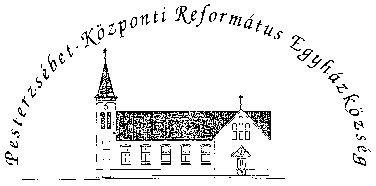 Pesterzsébet-Központi Református Egyházközség1204 Budapest, Ady E. u. 81.Tel/Fax: 283-0029www.pkre.hu   1893-2020